Порядок денний засідання постійної комісії міської радиз питань житлово-комунального господарства, комунальної власності, благоустрою міста, промисловості, транспорту, енергозбереження, зв’язку, інформаційних технологій та діджиталізації21.11.2022                                                                17:00 у дистанційному режимі                                                                                                       (форма – відеоконференція)1. Про надання згоди на прийняття до комунальної власності Миколаївської міської територіальної громади об’єктів права державної власності (файл                   s-ap-010)ВИРІШИЛА:1. Надати згоду на безоплатне прийняття з державної власності із сфери управління Міністерства економіки України з балансу державного підприємства «Поліграфічний комбінат «Україна» по виготовленню цінних паперів» у комунальну власність Миколаївської міської територіальної громади окреме індивідуально визначене майно – принтер для двостороннього ретрансферного друку Swiftpro K60 з безконтактним енкодером та подвійним модулем ламінування у кількості однієї штуки (номенклатурний номер 64551) вартістю 123 750,00 (сто двадцять три тисячі сімсот п’ятдесят грн. 00 коп.). гривень (без урахування ПДВ) з зобов’язанням використовувати за цільовим призначенням і не відчужувати в приватну власність. 2. Прийняття об’єкту майна, зазначеного у пункті 1 цього рішення, здійснити відповідно до вимог чинного законодавства  з метою використання департаментом з надання адміністративних послуг Миколаївської міської ради для надання адміністративних послуг з реєстрації транспортних засобів та видачі національних посвідчень водія з урахуванням техніко-економічного обґрунтування передачі окремого індивідуально визначеного майна, що додається.3. Контроль за виконанням даного рішення покласти на постійну комісію міської ради з питань житлово-комунального господарства, комунальної власності, благоустрою міста, промисловості, транспорту, енергозбереження, зв’язку, інформаційних технологій та діджиталізації (Іванова), першого заступника міського голови Лукова В.Д.Доповідач: Бєлан Владислав Миколайович – директор департаменту з надання адміністративних послуг Миколаївської міської ради.2. Про затвердження передавального акта Миколаївської спеціалізованої школи I ступеня №59 з поглибленим вивченням іноземної мови з 1 класу Миколаївської міської ради Миколаївської області в результаті її реорганізації шляхом приєднання до Миколаївського ліцею №2 Миколаївської міської ради Миколаївської області (файл s-no-028)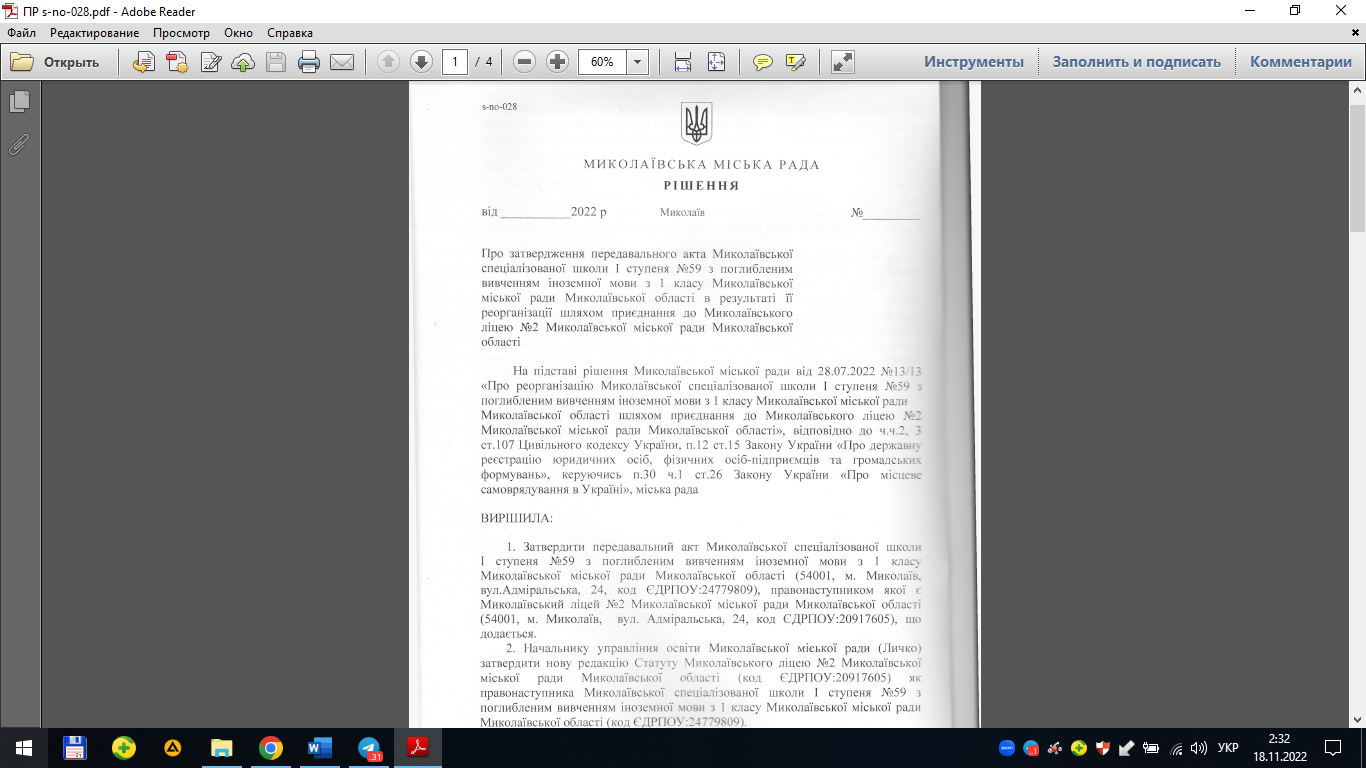 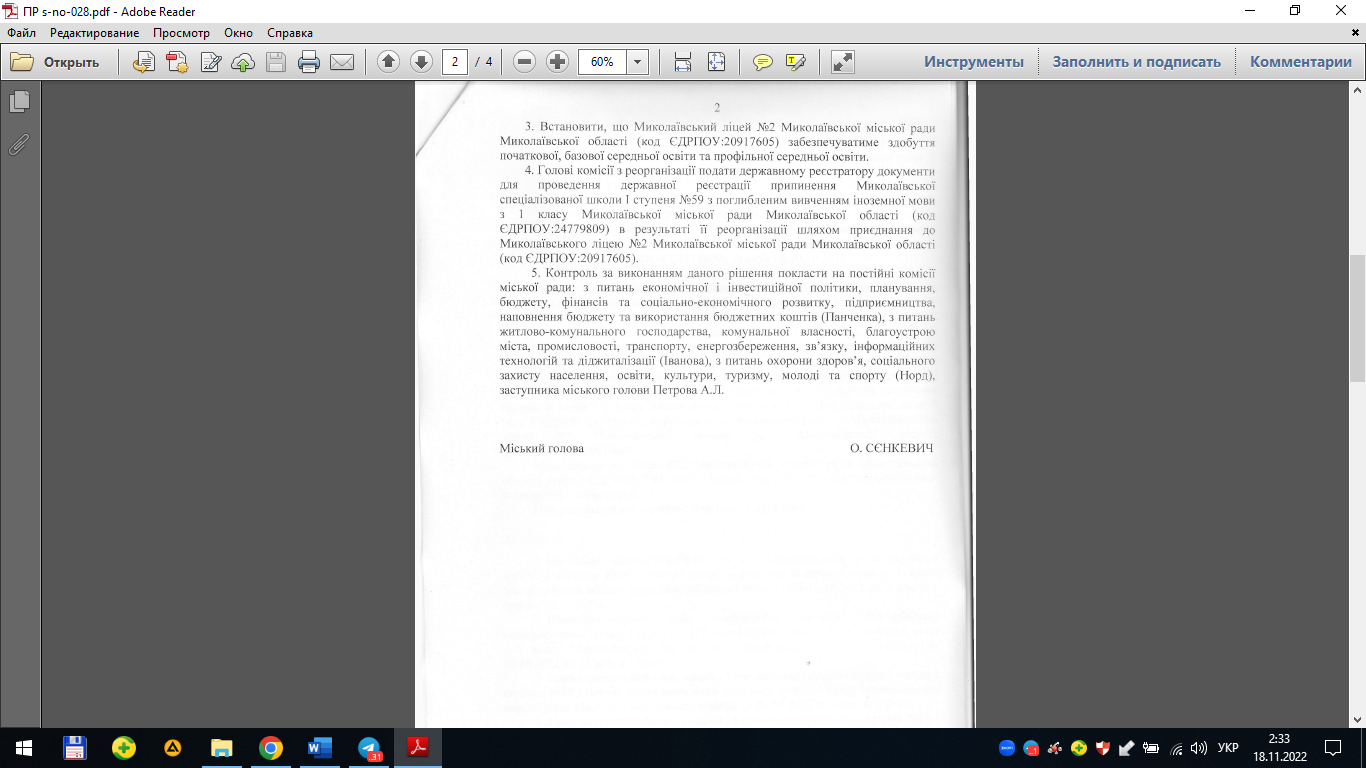 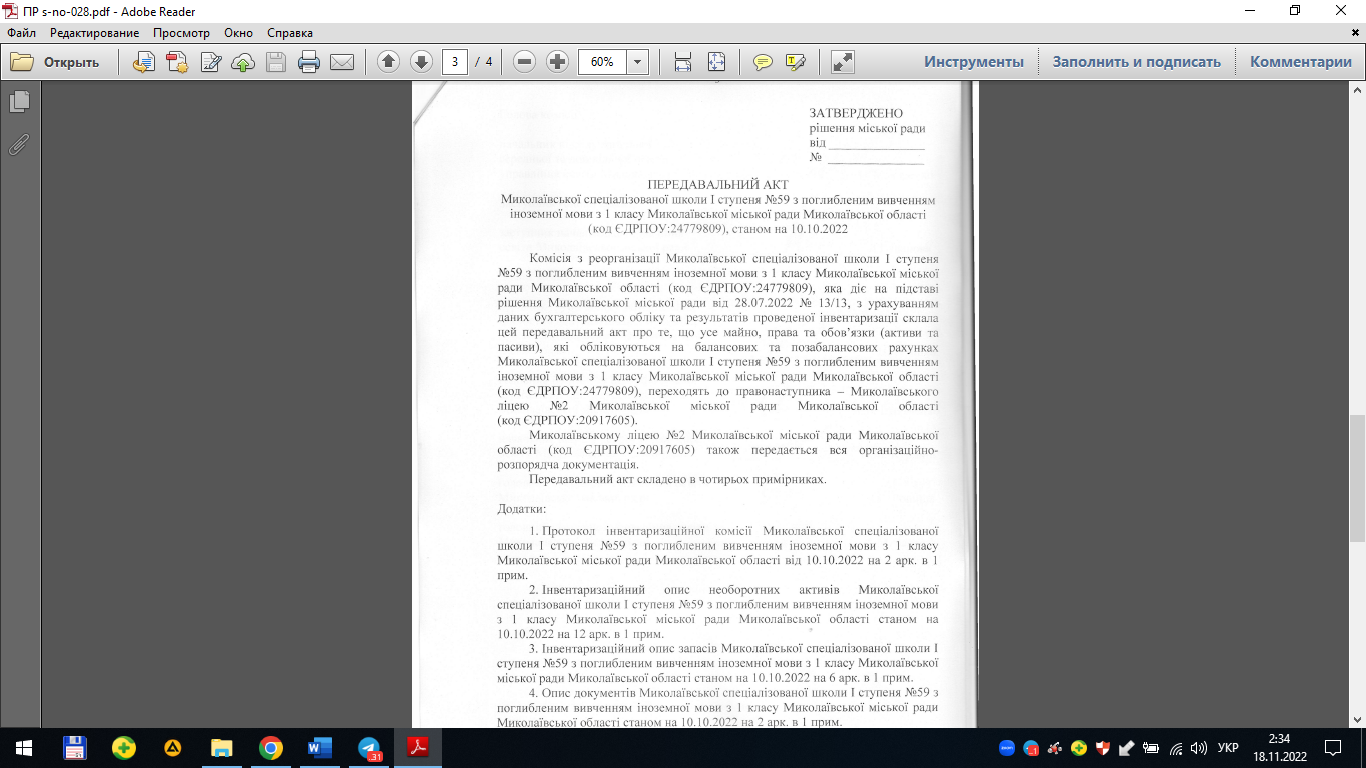 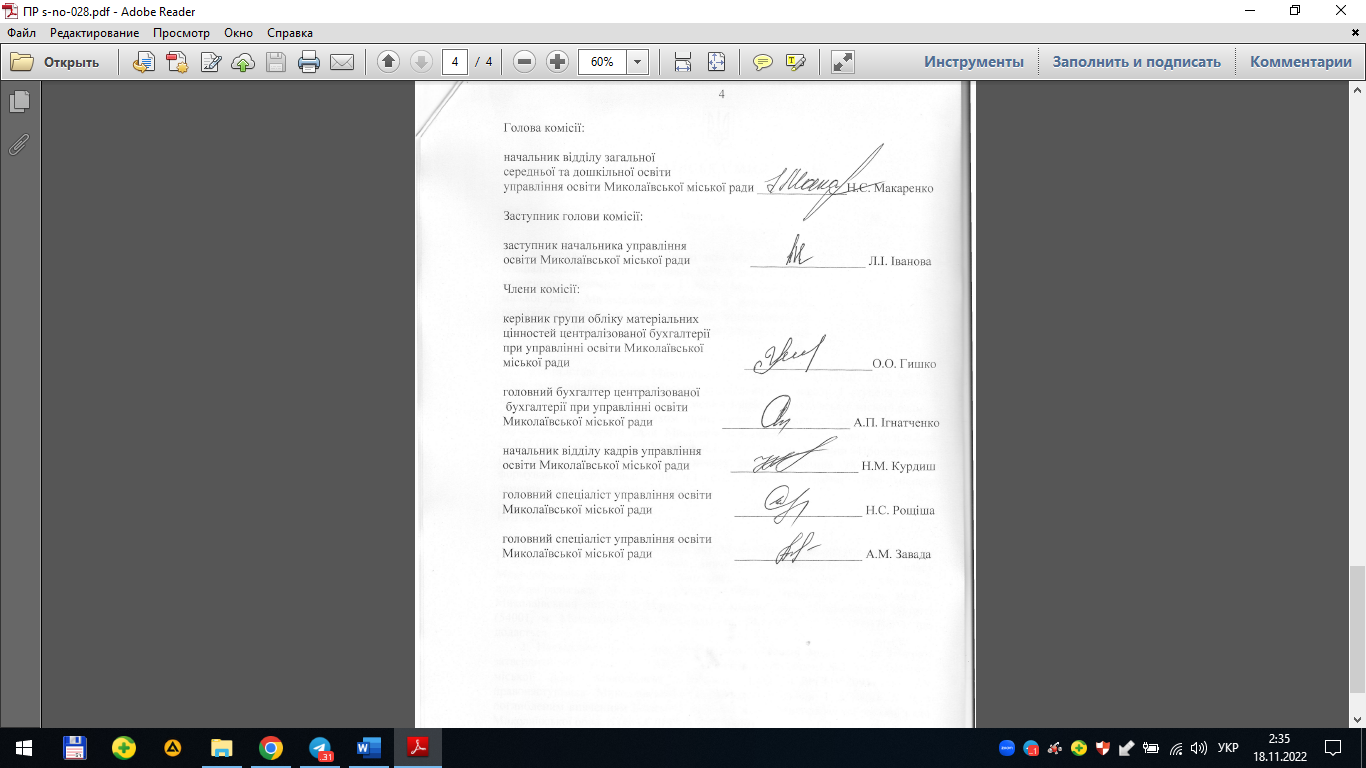 Доповідач: Личко Ганна Володимирівна – начальник управління освіти Миколаївської міської ради.3. Про затвердження передавального акта Миколаївської загальноосвітньої школи I ступеня №65 Миколаївської міської ради Миколаївської області в результаті її реорганізації шляхом приєднання до Миколаївського ліцею №55 Миколаївської міської ради Миколаївської області (файл s-no-029)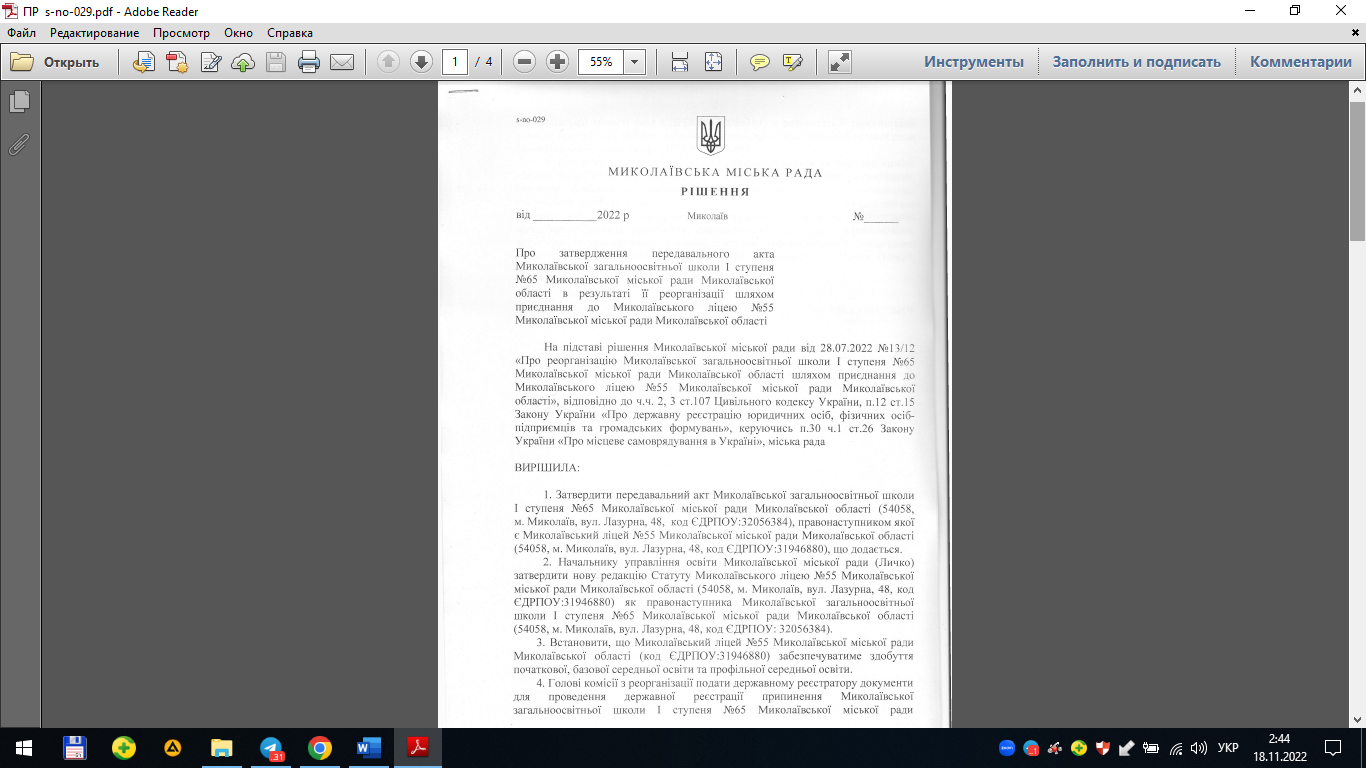 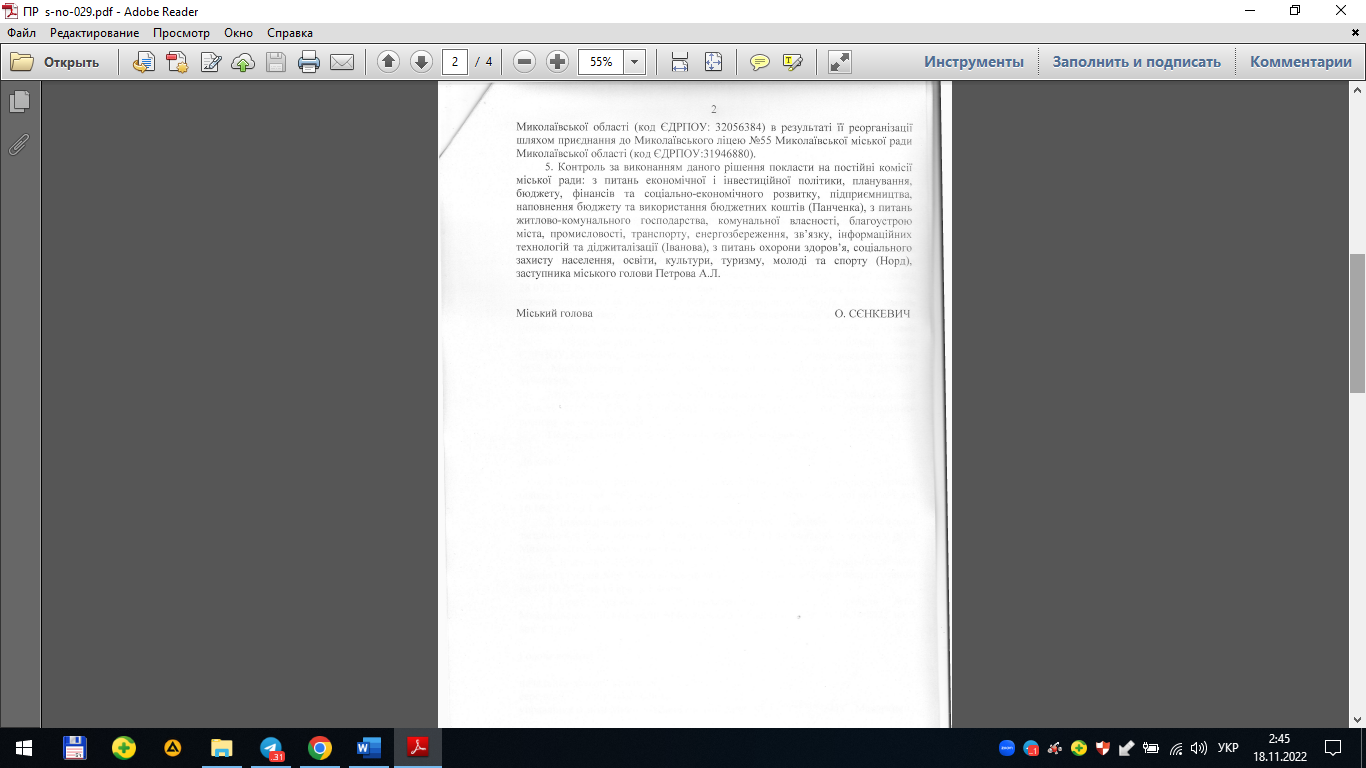 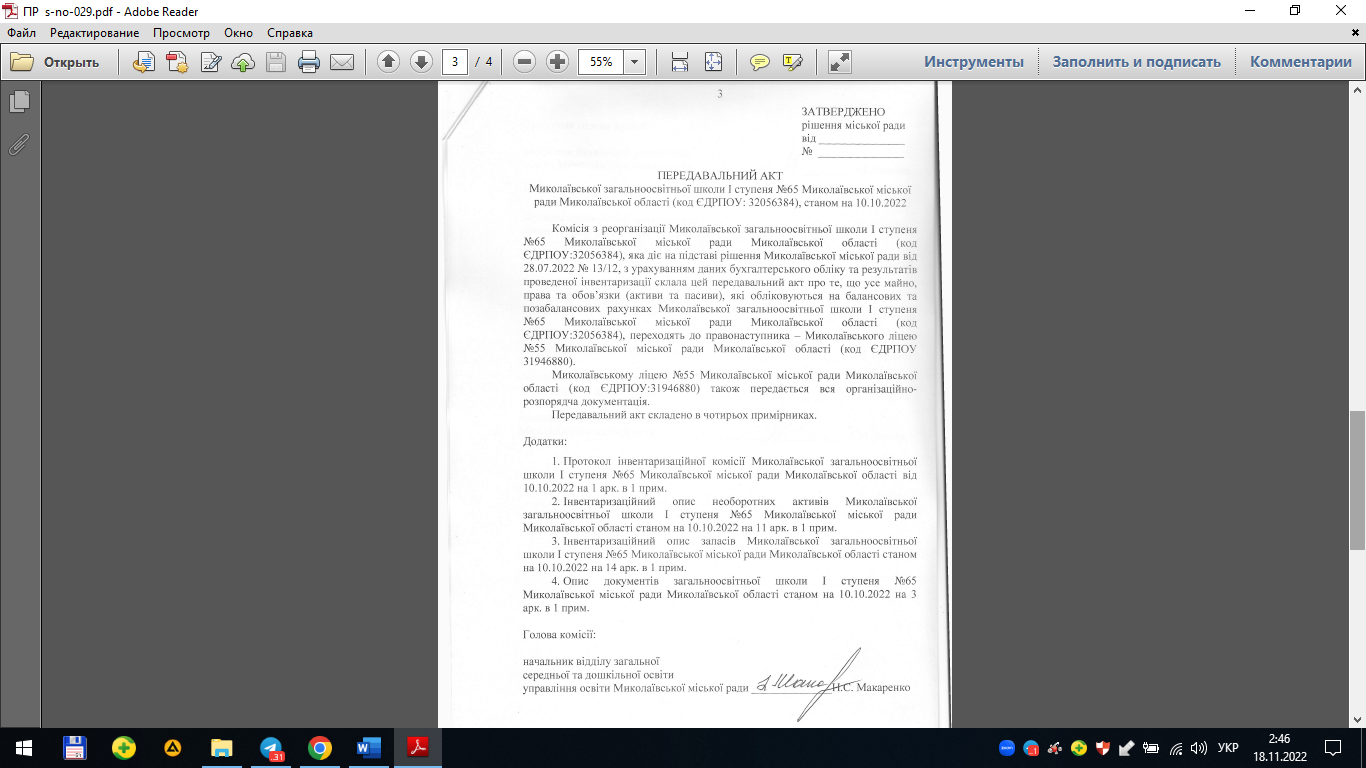 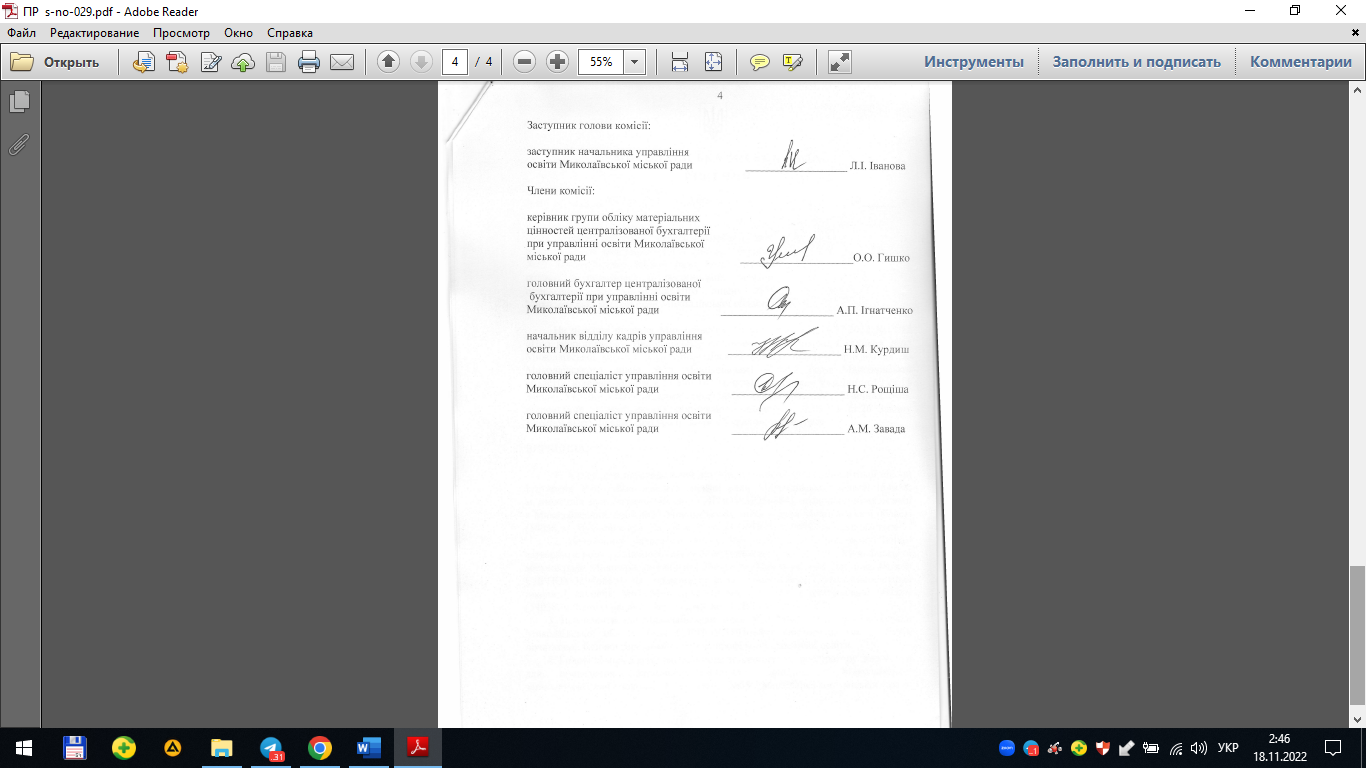 Доповідач: Личко Ганна Володимирівна – начальник управління освіти Миколаївської міської ради.4. Про внесення доповнень до видів економічної діяльності КП «Миколаївкомунтранс», що містяться в Єдиному державному реєстрі юридичних осіб, фізичних осіб-підприємців та громадських формувань (файл               s-pr-001)ВИРІШИЛА:1. Внести доповнення до відомостей комунального підприємства «Миколаївкомунтранс» (код ЄДРПОУ 32459822), що містяться в Єдиному державному реєстрі юридичних осіб, фізичних осіб-підприємців та громадських формувань.1.1. Додати види економічної діяльності комунального підприємства «Миколаївкомунтранс» (код ЄДРПОУ 32459822):КВЕД ДК 009:2010: 39.00 -  Інша діяльність щодо поводження з відходами;КВЕД ДК 009:2010: 46.77 - Оптова торгівля відходами та брухтом;КВЕД ДК 009:2010: 52.10 - Складське господарство;КВЕД ДК 009:2010: 52.21 - Допоміжне обслуговування наземного транспорту;КВЕД ДК 009:2010: 68.20 - Надання в оренду й експлуатацію власного чи орендованого нерухомого майна;КВЕД ДК 009:2010: 77.12 - Надання в оренду вантажних автомобілів;КВЕД ДК 009:2010: 77.39 - Надання в оренду інших машин, устатковання та товарів, н.в.і.у.;КВЕД ДК 009:2010: 96.09 - Надання інших індивідуальних послуг, н.в.і.у.2. Комунальному   підприємству   «Миколаївкомунтранс»  (Вецалу)  забезпечити реєстрацію змін до відомостей комунального підприємства,  що містяться в Єдиному державному реєстрі юридичних осіб, фізичних осіб-підприємців та громадських формувань, у порядку, установленому чинним законодавством України. 3. Контроль за виконанням даного рішення покласти на постійні комісії міської ради: з  питань житлово-комунального господарства, комунальної власності, благоустрою міста, промисловості, транспорту, енергозбереження, зв'язку, інформаційних технологій та діджиталізації (Іванова), з питань економічної і інвестиційної політики, планування, бюджету, фінансів та соціально-економічного розвитку, підприємництва, наповнення бюджету та використання бюджетних коштів (Панченка), заступника міського голови Андрієнка Ю.Г.ПОРІВНЯЛЬНА ТАБЛИЦЯ КВЕД ДК 009:2010КП «Миколаївкомунтранс» до проєкту рішення сесії Миколаївської міської ради  «Про внесення доповнень до видів економічної діяльності КП «Миколаївкомунтранс», що містяться в Єдиному державному реєстрі юридичних осіб, фізичних осіб-підприємців та громадських формувань» (існуючи та які потребують доповнення) Доповідач: Андрій Вецало – директор комунального підприємства «Миколаївкомунтранс» Миколаївської міської ради.5. Про продовження терміну дії та внесення змін та доповнень до рішення міської ради від 23.07.2020 № 57/371 «Про затвердження міської комплексної Програми «Інформатизація та розвиток електронного урядування» на 2020-2022 роки» (із змінами та доповненнями) (файл s-ev-004)ВИРІШИЛА:1. Продовжити термін дії міської комплексної Програми «Інформатизація та розвиток електронного урядування» на 2020-2022 роки», затвердженої рішенням міської ради від 23.07.2020 №57/371 «Про затвердження міської комплексної Програми «Інформатизація та розвиток електронного урядування» на 2020-2022 роки» (зі змінами та доповненнями), до 31.12.2025.2. Внести зміни та доповнення до  міської комплексної Програми «Інформатизація та розвиток електронного урядування» на 2020-2022 роки, затвердженої рішенням міської ради від 23.07.2020 №57/371 «Про затвердження міської комплексної Програми «Інформатизація та розвиток електронного урядування» на 2020-2022 роки» (зі змінами та доповненнями) (далі – Програма).2.1. У рішенні, його назві та додатках до нього цифри «2020-2022» замінити цифрами «2020-2025».2.2. Таблицю п.8 «Прогнозні обсяги та джерела фінансування» додатка 1 «Паспорт міської комплексної Програми «Інформатизація та розвиток електронного урядування» на 2020-2022 роки» до Програми викласти в такій редакції:2.3. Додатки 2, 3 до Програми  викласти в новій редакції (додаються).3. Контроль за виконанням даного рішення покласти на постійну комісію міської ради з питань житлово-комунального господарства, комунальної власності, благоустрою міста, промисловості, транспорту, енергозбереження, зв'язку, інформаційних технологій та діджиталізації (Іванова), першого заступника міського голови Лукова В.Д.Доповідач: Канарський Дмитро   –  начальник відділу стандартизації та впровадження електронного врядування Миколаївської міської ради.6. Про реорганізацію бюджетної установи Миколаївської міської  ради  «Культурно-ігровий комплекс «Дитяче містечко «Казка»  шляхом приєднання до Миколаївського міського палацу культури та урочистих подій (файл s-fk-837)ВИРІШИЛА:	1. Реорганізувати бюджетну установу Миколаївської міської  ради  «Культурно-ігровий комплекс «Дитяче містечко «Казка» (код ЄДРПОУ: 34375865) шляхом приєднання до Миколаївського міського палацу культури та урочистих подій (код ЄДРПОУ: 39137878).        	2. Створити комісію з реорганізації бюджетної установи Миколаївської міської  ради  «Культурно-ігровий комплекс «Дитяче містечко «Казка»  (код ЄДРПОУ: 34375865) (далі – комісія з реорганізації) та затвердити її склад (додається).        	3. Встановити двомісячний строк для заявлення (пред’явлення) вимог кредиторів з дня оприлюднення повідомлення про прийняття даного рішення.        	4. Комісії з реорганізації забезпечити здійснення всіх передбачених чинним законодавством України організаційно-правових заходів щодо реорганізації та надати на затвердження міській раді складений передавальний акт бюджетної установи Миколаївської міської  ради  «Культурно-ігровий комплекс «Дитяче містечко «Казка»  (код ЄДРПОУ: 34375865).	5. Контроль за виконанням даного рішення покласти на постійні комісії міської ради: з питань економічної і інвестиційної політики, планування, бюджету, фінансів та соціально-економічного розвитку, підприємництва, наповнення бюджету та використання бюджетних коштів (Панченка), з питань житлово-комунального господарства, комунальної власності, благоустрою міста, промисловості, транспорту, енергозбереження, зв'язку, інформаційних технологій та діджиталізації (Іванова),   з питань охорони здоров’я, соціального захисту населення, освіти, культури, туризму, молоді та спорту (Норд), заступника міського голови Петрова А.Л.Доповідач: Дмитрова Тетяна Олександрівна – заступник начальника управління комунального майна Миколаївської міської ради.7. Про передачу об'єктів права комунальної власності Миколаївської міської територіальної громади до державної власності (файл s-fk-838)ВИРІШИЛА:1. Передати безоплатно з комунальної власності Миколаївської міської територіальної громади до державної власності до сфери управління Міністерства оборони України індивідуально визначене майно, що обліковується на балансі виконавчого комітету Миколаївської міської ради, з подальшим його закріпленням за військовою частиною А7052, згідно з додатком до рішення. 2. Контроль за виконанням даного рішення покласти на постійну комісію міської ради з питань житлово-комунального господарства, комунальної власності, благоустрою міста, промисловості, транспорту, енергозбереження, зв’язку, інформаційних технологій та діджиталізації (Іванова), першого заступника міського голови  Лукова В.Д.Міський голова                                                                                   О. СЄНКЕВИЧ									       Додаток до рішення міської радивід______________№_______________Доповідач: Дмитрова Тетяна Олександрівна – заступник начальника управління комунального майна Миколаївської міської ради.8. Про внесення змін до рішення Миколаївської міської ради від   06.02.2020   №56/92 «Про передачу об’єкта права комунальної власності територіальної громади міста Миколаєва до державної власності» (файл s-fk-839)ВИРІШИЛА:1.Внести зміни до рішення   Миколаївської міської ради  від  06.02.2020   №56/92 «Про передачу об’єкта права комунальної  власності територіальної громади міста Миколаєва  до державної власності»:- у назві рішення слова «територіальної громади міста Миколаєва» замінити словами «Миколаївської міської територіальної громади»;- пункт 1 викласти в такій редакції:«1.Надати згоду на передачу з комунальної власності Миколаївської міської територіальної громади до державної власності Інгульського мосту через річку Інгул у м. Миколаєві, загальною протяжністю 473 п.м, який є складовою частиною магістральної автомобільної дороги загального користування державного значення М-14 Одеса-Мелітополь-Новоазовськ (на м.Таганрог) км 134+791-км 135+264, та перебуває на балансовому обліку комунального підприємства «Експлуатаційне лінійне управління автодоріг», згідно з додатком до рішення».	2. Контроль за виконанням даного рішення покласти на  постійну  комісію міської ради з питань житлово-комунального господарства, комунальної власності, благоустрою міста, промисловості, транспорту,   енергозбереження, зв’язку, інформаційних технологій та діджиталізації (Іванова),  першого заступника міського голови  Лукова В.Д.ПОРІВНЯЛЬНА ТАБЛИЦЯпроєкту рішення Миколаївської міської ради«Про внесення змін до рішення Миколаївської міської  ради   від   06.02.2020   №56/92  «Про передачу об’єкта права комунальної власності територіальної громади міста Миколаєва до державної власності»»Доповідач: Дмитрова Тетяна Олександрівна – заступник начальника управління комунального майна Миколаївської міської ради.9. Про передачу об'єктів права комунальної власності Миколаївської міської територіальної громади до державної власності (файл s-fk-840)ВИРІШИЛА:1. Передати безоплатно з комунальної власності Миколаївської міської територіальної громади до державної власності до сфери управління Міністерства оборони України індивідуально визначене майно, що обліковується на балансі виконавчого комітету Миколаївської міської ради, з подальшим його закріпленням за військовою частиною А7354, згідно з додатком до рішення. 2. Контроль за виконанням даного рішення покласти на постійну комісію міської ради з питань житлово-комунального господарства, комунальної власності, благоустрою міста, промисловості, транспорту, енергозбереження, зв’язку, інформаційних технологій та діджиталізації (Іванова), першого заступника міського голови  Лукова В.Д.Додаток до рішення міської радивід______________№_______________Доповідач: Дмитрова Тетяна Олександрівна – заступник начальника управління комунального майна Миколаївської міської ради.10. Про надання згоди на списання  основних засобів (файл s-fk-818)ВИРІШИЛА:1. Надати згоду комунальній установі Миколаївської міської ради «Миколаївський міський палац культури «Корабельний» (код ЄДРПОУ 39886121)  на списання основних засобів, які перебувають у господарському віданні підприємства, згідно з додатком.2. Комунальній установі Миколаївської міської ради «Миколаївський міський палац культури «Корабельний» (код ЄДРПОУ 39886121) (Чебану) списання основних засобів здійснити відповідно до Порядку списання майна, що належить до комунальної власності Миколаївської міської територіальної громади.3. Контроль за виконанням даного рішення покласти на постійну комісію міської ради з питань житлово – комунального господарства,  комунальної власності, благоустрою міста, промисловості, транспорту, енергозбереження, зв’язку, інформаційних технологій  та діджиталізації (Іванова), першого заступника міського голови Лукова В.Д.Доповідач: Любаров Юрій Йосипович – начальник управління з питань культури та охорони культурної спадщини  Миколаївської міської ради.(перебуває в процесі погодження)11. Про внесення змін до рішення міської ради від 08.09.2022 № 14/60 «Про затвердження Статутів мистецьких шкіл міста  Миколаєва в новій редакції» (файл s-kl-004gk)ВИРІШИЛА:1. Внести зміни до рішення міської ради від 08.09.2022 № 14/60 «Про затвердження Статутів мистецьких шкіл міста  Миколаєва в новій редакції».1.1. Затвердити Статути мистецьких шкіл міста  Миколаєва в новій редакції:1.1.1. Статут Дитячої  музичної школи  № 1 (код ЄДРПОУ: 03019000) в новій редакції (додається).1.1.2. Статут Дитячої  музичної школи  № 2 (код ЄДРПОУ: 03019023) в новій редакції (додається).1.1.3. Статут Дитячої  музичної школи  № 3 (код ЄДРПОУ: 03019425) в новій редакції (додається).1.1.4. Статут Дитячої  музичної школи  № 5 (код ЄДРПОУ: 03019431) в новій редакції (додається).1.1.5. Статут Дитячої  музичної школи  № 6 (код ЄДРПОУ: 03019448) в новій редакції (додається).1.1.6. Статут Дитячої  музичної школи  № 8 (код ЄДРПОУ: 03019454) в новій редакції (додається).1.1.7. Статут Дитячої  школи мистецтв № 1 (код ЄДРПОУ: 03019520) в новій редакції (додається).1.1.8. Статут Дитячої  школи мистецтв № 2 (код ЄДРПОУ: 03019572) в новій редакції (додається).1.1.9. Статут Дитячої  школи мистецтв № 3  (код ЄДРПОУ: 30333491) в новій редакції (додається).1.1.10. Статут Дитячої  художньої школи  (код ЄДРПОУ: 03019589) в новій редакції (додається).       2. Директорам мистецьких шкіл міста Миколаєва вжити заходів  з державної реєстрації нових редакцій Статутів відповідно до чинного законодавства України.3. Контроль за виконанням даного рішення покласти на постійні комісії міської ради: з питань житлово-комунального господарства, комунальної власності, благоустрою міста, промисловості, транспорту, енергозбереження, зв'язку,  інформаційних  технологій  та  діджиталізації  (Іванова),   з  питань охорони здоров’я, соціального захисту населення, освіти, культури, туризму, молоді та спорту (Норд), заступника міського голови Петрова А.Л.Порівняльна таблицядо проєкту рішення  «Про внесення змін до рішення міської ради від 08.09.2022  № 14/60 «Про затвердження Статутів мистецьких шкіл міста  Миколаєва в новій редакції»Доповідач: Любаров Юрій Йосипович - начальник  управління з питань культури та охорони культурної спадщини Миколаївської міської ради.(перебуває в процесі погодження)12. Про надання згоди на списання основних засобів (файл s-zd-001)ВИРІШИЛА:1.Надати згоду комунальному некомерційному підприємству Миколаївської міської ради «Міська лікарня швидкої медичної допомоги» (код ЄДРПОУ 05483090) на списання основних засобів, які перебувають в господарському віданні підприємства, згідно з додатком.2. Комунальному некомерційному підприємству Миколаївської міської ради «Міська лікарня швидкої медичної допомоги» (код ЄДРПОУ 05483090) (Дем’янову) списання основних засобів здійснити відповідно до Порядку списання майна, що належить до комунальної власності Миколаївської міської територіальної громади.
3. Контроль за виконанням даного рішення покласти на постійні комісії міської ради: з питань житлово-комунального господарства, комунальної власності, благоустрою міста, промисловості, транспорту, енергозбереження, зв’язку, інформаційних технологій та діджиталізації (Іванова), з питань охорони здоров'я, соціального захисту населення, освіти, культури, туризму, молоді та спорту (Норд), заступника міського голови Петрова А.Л.Доповідач: Шамрай Ірина Валентинівна - начальник управління охорони здоров’я Миколаївської міської ради.(перебуває в процесі погодження)13. Про надання згоди на списання основних засобів (файл s-zd-002)ВИРІШИЛА:1. Надати  згоду  комунальному  некомерційному  підприємству Миколаївської міської ради «Центр соціально-значущих хвороб» (код ЄДРПОУ 05483227) на списання основних засобів, які перебувають в господарському віданні підприємства, згідно з додатком.2. Комунальному некомерційному підприємству Миколаївської міської ради «Центр соціально-значущих хвороб» (код ЄДРПОУ 05483227) (Динник) списання основних засобів здійснити відповідно до Порядку списання майна, що належить до комунальної власності Миколаївської міської територіальної громади.
3. Контроль за виконанням даного рішення покласти на постійні комісії міської ради: з питань житлово-комунального господарства, комунальної власності, благоустрою міста, промисловості, транспорту, енергозбереження, зв’язку, інформаційних технологій та діджиталізації (Іванова), з питань охорони здоров'я, соціального захисту населення, освіти, культури, туризму, молоді та спорту (Норд), заступника міського голови Петрова А.Л.Доповідач: Шамрай Ірина Валентинівна - начальник управління охорони здоров’я Миколаївської міської ради.(перебуває в процесі погодження)14. Про надання згоди на списання основних засобів (файл s-zd-003)ВИРІШИЛА:1.Надати згоду комунальному некомерційному підприємству Миколаївської міської ради «Міська дитяча лікарня № 2» (код ЄДРПОУ 05483121) на списання основних засобів, які перебувають в господарському віданні підприємства, згідно з додатком.2. Комунальному некомерційному підприємству Миколаївської міської ради «Міська дитяча лікарня № 2» (код ЄДРПОУ 05483121) (Савчук) списання основних засобів здійснити відповідно до Порядку списання майна, що належить до комунальної власності Миколаївської міської територіальної громади.
3. Контроль за виконанням даного рішення покласти на постійні комісії міської ради: з питань житлово-комунального господарства, комунальної власності, благоустрою міста, промисловості, транспорту, енергозбереження, зв’язку, інформаційних технологій та діджиталізації (Іванова), з питань охорони здоров'я, соціального захисту населення, освіти, культури, туризму, молоді та спорту (Норд), заступника міського голови Петрова А.Л.Доповідач: Шамрай Ірина Валентинівна - начальник управління охорони здоров’я Миколаївської міської ради.(перебуває в процесі погодження)Види економічної діяльності згідно з КВЕД ДК 009:2010, які наявні в відомостях, що  містяться в Єдиному державному реєстрі юридичних осіб, фізичних осіб-підприємців та громадських формувань Види економічної діяльності згідно з КВЕД ДК 009:2010, які необхідно доповнити в відомості, що містяться в Єдиному державному реєстрі юридичних осіб, фізичних осіб-підприємців та громадських формувань КВЕД ДК 009:2010: 38.21 Оброблення та видалення безпечних відходів (основний);КВЕД ДК 009:2010: 37.00 Каналізація, відведення й очищення стічних вод;КВЕД ДК 009:2010: 38.11 Збирання безпечних відходів;КВЕД ДК 009:2010: 38.32 Відновлення відсортованих відходів КВЕД ДК 009:2010: 39.00 -  Інша діяльність щодо поводження з відходами;КВЕД ДК 009:2010: 46.77 - Оптова торгівля відходами та брухтом;КВЕД ДК 009:2010: 52.10 - Складське господарство;КВЕД ДК 009:2010: 52.21 - Допоміжне обслуговування наземного транспорту;КВЕД ДК 009:2010: 68.20 - Надання в оренду й експлуатацію власного чи орендованого нерухомого майна;КВЕД ДК 009:2010: 77.12 - Надання в оренду вантажних автомобілів;КВЕД ДК 009:2010: 77.39 - Надання в оренду інших машин, устатковання та товарів, н.в.і.у.;КВЕД ДК 009:2010: 96.09 - Надання інших індивідуальних послуг, н.в.і.у. Джерела фінансуванняОбсяг фінансування
(тис. грн)У тому числі за роками (тис. грн)У тому числі за роками (тис. грн)У тому числі за роками (тис. грн)У тому числі за роками (тис. грн)У тому числі за роками (тис. грн)У тому числі за роками (тис. грн)Джерела фінансуванняОбсяг фінансування
(тис. грн)202020212022202320242025Бюджет Миколаївської міської територіальної громади192 975,6676 624,49659 800,00020 425,70955 500,00035 500,00015 125,462Інші кошти,
залучені відповідно
до законодавства9 000,0002 000,0007 000,0000,0000,0000,0000,000Всього201 975,6678 624,49666 800,00020 425,70955 500,00035 500,00015 125,462№ з/пНайменування майнаІнвентарний номерКількістьОдиниця виміруЦіна, грнСума, грнШпилька колеса ГАЗ - 53 М20*1,5*8018150337206шт.90,00540,00Гайка шпильки внутрішня ГАЗ-53 М20*1,518150337216шт.19,98119,88Футорка18150337226шт.94,98569,88Гайка футорки М30*1,518150337236шт.75,00450,00Гальмова рідина Рось - ДОТ -4 (1л) Україна18150337241шт.165,00165,00Колодка гальмівна задн. Газель18150337254шт.265,021060,08Подушка двигуна передня Г-24, Газель18150337262шт.320,70641,40Клапан прискорювальний ПААЗ18150337271шт.1324,981324,98Електродвигун нагрівника (МЄ-237)18150337281шт.655,02655,02P/к системи охолодження (силікон)18150337291шт.135,00135,00Патрубок радиатора к/т 3-х силікон КамаЗ18150337301шт.880,02880,02Герметик-прокладка Казань/ДКь 180г18150337311шт.160,02160,021160304 подш. ГОСТ18150337321шт.222,30222,30Підшипник 1160305 ГОСТ18150337331шт.281,58281,58Змащення Mobilgrease ХНР 400 гр (літієва)18150337341шт.250,02250,02АКБ Кайнар CRONA (0+правий) 6СТ-7518150337353шт.3175,029525,06А/шина 315/80 R 22,5 156/152L (154/15М)18150337364шт.13740,0054960,00А/шина 265/65 R17 Petlas Explero Winter W18150337374шт.4500,0018000,00Опора кульова верхня18150337382шт.790,021580,04Опора кульова нижня18150337392шт.1080,002160,00Підшипник передній ступіци NTN/SNR18150337402шт.2149,984299,96Диск тормозний (пр-во TRW)18150337412шт.1930,023860,04Колодки гальм. GOB3197 (з TRW)18150337421шт.1159,981159,98Вогнегасник ОП-518150337432шт.1020,002040,00Вогнегасник ОУ-2 (ВВК-1,4)18150337441шт.1333,801333,80Колодка гальмівна довга УАЗ, УКТЗЕД 870818150000028шт.450,003600,00Шланг гальмівний задній УАЗ-3160,18150000331шт.93,1893,18Олія трансміс. QT-OIL 75W90 GL4/5 1л18150336224шт.270,001080,00Олія трансміс.ТАД - 17й (4л), УКТЗЕД 271018150336231шт.730,02730,02Елемент фільтра тонк. оч. палива МАЗ18150336241шт.225,00225,00Олія трансміс. Neste Pro СЗ 5W 4L дизель18150336252шт.1258,382516,76Кільце ущільнювальне форсунки18150336268шт.19,98159,84Втулка амортизатора ГАЗ -24 Газель УАЗ,18150336278шт.13,98111,84К/т зчеплення Газель дв. 402,406 HOLA18150336281шт.3799,983799,98Циліндр зчеплення головний Газель,18150336291шт.1350,001350,00Патрубок радіатора УаЗ (Зшт) (40*60),18150336301шт.193,62193,62Манжета маточини УАЗ 60*85 (вир-во18150336312шт.70,02140,04Манжета шруса УАЗ (32*50*10), УКТЗЕД18150336322шт.65,28130,56P/к шворня УАЗ 3160 (латунний вкладиш),18150336331шт.990,18990,18Салейнблоки УАЗ-3160 (малий), УКТЗЕД18150336342шт.150,00300,00Колодка гальм переди.УАЗ 3160 к-т 418150336351шт.1185,781185,78Шланг гальмів переди. УАЗ 3160 УКТЗЕД18150336362шт.110,22220,44Дзеркало заднього виду УАЗ, УКТЗЕД 700918150336371шт.241,98241,98Патрубок радиатора (к/т) дв. 406 Газель18150336381шт.1124,641124,64Патрубок пічки Газедб 406 (к/т 4 шт),18150336391шт.360,00360,00Колодка гальм.задн. Газель (вир-во ГАЗ),18150336404шт.550,022200,08Кришка розпод.запалюв. ГАЗ -24, УКТЗЕД18150336411шт.127,08127,08Ручка дверна УАЗ - 452 (1 шт із ключем),18150336422шт.290,40580,80Манжета колін/вала передня 406 (55*70),18150336431шт.94,9894,98Важіль перемикання передач УАЗ- 452,18150336441шт.2904,002904,00Манжета поворотного кулака з повстю18150336452шт.199,56399,12Олія трансміс. BREXOL GEARTECH ЕР18150336463шт.370,021110,06Олія моторна QT-OIL 10W40 Extra Plus18150336472шт.880,021760,04Свіча запалювальна DENSO Волга, Газель,18150336484шт.102,90411,60Олія трансм.LUKOIL Dexton III 1L18150336492шт.210,00420,00Фільтр масляний Газедб, УАЗ, УКТЗЕД18150336501шт.259,98259,98Хомут 40-60 мм УКТЗЕД 8421 23 00 90 X/181503365110шт.22,98229,80Хомут 10x16 мм, УКТЗЕД 7326 90 98 90 X/18150336522шт.18,0036,00Хомут 35x50 мм, УКТЗЕД 7326 90 98 90 X/181503365312шт.22,02264,24Хомут 12x22 мм, УКТЗЕД 732690 98 90 X)18150336548шт.18,00144,00АКБ Кайнар CRONA (0+правий)6СТ-7518150336551шт.3175,023175,02Амортизатор УАЗ 3162 ПАТРІОТ (задній)18150336562шт.942,301884,60Рукав МБС-10 х 17.5 (16 атм) SIMPLEX18150336575шт.91,98459,90Компресор 2-циліндровий 380 л/хв,18150336581шт.13950,0013950,00Елемент фільтра масляного Супер,Євро-1,18150336591шт.468,00468,00Рукав МБС -25 х 35, УКТЗЕД 4009 31 00 0018150336606шт.195,001170,00Рукав МБС - 42 х 54, УКТЗЕД 4009 31 00 0018150336611шт.285,00285,00Фільтр масляний Filtron18150336621шт.199,98199,98Олія транміс. CASTROL ЕР 80 W90 GL-418150336633шт.319,98959,94Фільтр топл. Filtron PE973/2WF8355 WIX.18150336641шт.798,00798,00Елемент фільтра повітряного Filtron АР18150336651шт.360,00360,00Олія моторна LUXOIL Супер 15W40 VJK18150336661шт.790,02790,02Олія моторна LUXOIL SL 10W40 п/синт 5л18150336671шт.769,98769,98Олія моторна Neste Premium+ 5w40 4L.18150336681шт.979,98979,98Олія дизельна М10ДМ (20л), УКТЗЕД 271018150336691шт.2599,982599,98Олія моторна ELF 15W30 VJK (5L) Evolution18150336701шт.1890,001890,00Олія моторна ELF EVOLUTION 700 Turbo18150336712шт.259,98519,96Гальмова рідина Рось - ДОТ -4 (1л)18150336723шт.165,00495,00Антифриз синій AXXIS G11 BLUE Coolant18150336731шт.15000,0015000,00Ремінь 6 РК 1230 Contltech, УКТЗЕД 401018150336741шт.499,98499,98Елемент фільтра повітряного WA9822 WIX18150336751шт.889,98889,98Елемент фільтра повітряного КРАЗ-651018150336761шт.1789,981789,98Салейнблоки УАЗ-3160 (латунний18150336772шт.143,76287,52Хомут 25x40 мм УКТЗЕД 7326 90 98 90Х/18150336782шт.22,0244,04Чинна редакція рішенняМиколаївської міської ради від 06.02.2020 № 56/92Зміни до рішення Миколаївської міської ради від 06.02.2020 № 56/92 «Про передачу об’єкта права комунальної власності територіальної громади міста Миколаєва до державної власності»1.Дати згоду на передачу з комунальної власності територіальної громади міста Миколаєва до державної власності об’єкта права комунальної власності, а саме мосту через річку Інгул, який знаходиться на балансі КП «Експлуатаційне лінійне управління автодоріг», інвентарний номер 00001623, балансова вартість 18 642 733,28 грн.1. Надати згоду на передачу з комунальної власності Миколаївської міської територіальної громади до державної власності Інгульського мосту через річку Інгул у м. Миколаєві, загальною протяжністю 473 п.м, який є складовою частиною магістральної автомобільної дороги загального користування державного значення М-14 Одеса-Мелітополь-Новоазовськ (на м.Таганрог) км 134+791-км 135+264, та перебуває на балансовому обліку комунального підприємства «Експлуатаційне лінійне управління автодоріг», згідно з додатком до рішення». 2. Назва рішення: «Про передачу об’єкта права комунальної власності територіальної громади міста Миколаєва до державної власності»2. Назва рішення: «Про передачу об’єкта права комунальної власності Миколаївської міської територіальної громади до державної власності»№ з/пНайменування майнаІнвентарний номерКількістьОдиниця виміруЦіна, грнСума, грнГенератор бенз.EKV-TG-6500 ME.1ф 5 Вт13110283557шт.47142,80330000,00Ноутбук HP 15s-eg2195nw (4Y0VSEA)13110283568шт.26000,0208000,00Дошка необрізна181503361430м²5000,00150000,00Спальник Олива М-Тас1815033615300шт.3280,00984000,0Бензопила Stihl MS-391S 4,2 кВт, 45 см18150336168шт.3900,0031200,00Піддон деревʼяний1200*80018150336171000шт.200,00200000,00Розкладне ліжко1815033618540шт.2600,001404000,00БФП CANON I- SENSYS18150336196шт.16000,0096000,00Портативний зарядний пристрій Pover Bank181503362050шт.1500,0075000,00А/шини 205/60 R16 96Н 92V К737 (Kapsen),18150336794шт.2670,0010680,00А/шини 245/70 R16 Petlas Explero Ice W 68118150336804шт.3179,0412716,16А/шини 215/65 R16 98Н А701 (Aplus) уктзед181503368110шт.3030,0030300,00А/шини 205/70 R15 222В Nordmaster18150336824шт.1669,986679,92А/шини 285/60 R18 116Н RS23 (Kapsen)18150336834шт.4530,0018120,00А/шини 265/60 R18 114TWinGuard WinSpike18150336844шт.4120,0216480,08А/шини 245/65 R17 111Н RODIAN НТХ RH518150336854шт.3550,0214200,08А/шини 205/70 R15 96В А701 (APLUS)18150336864шт.1924,987699,92А/шини 195/70 R15C 104/102R Vimero-Van18150336874шт.2580,0010320,00АКБ Кайнар CRONA (0+правий) 6СТ-6018150336885шт.2290,0211450,10Антифриз зелений концентрат HEPU        (-80С)181503368910шт.949,989499,80АКБ Кайнар іМРЕРІІ)М(0+правий)6СТ-6218150336905шт.2680,0213400,10АКБ Кайнар CRONA (0+правий)6СТ-7518150336916шт.3175,0219050,12АКБ Кайнар IMPERIAL (0+правий)6СТ-10018150336925шт.4405,0222025,10АКБ Кайнар I STAR STAN DART18150336932шт.6814,9813629,96АКБ Кайнар I STAR STANDART181503369412шт.8269,9899239,76Олія моторна Mobil 5W30 ESP FORMULA18150336954шт.2280,009120,00Олія моторна CASTROL 5W30 Magnates18150336964шт.1800,007200,00Олія транміс, CASTROL Disel 5W40 4L18150336974шт.1680,006720,00Олія моторна Mobil 5W40 4L (Super 3000)18150336984шт.1464,125856,48Антифриз червоний концентрат 1,5 л FEBI181503369910шт.349,983499,80Олія наливом дизельна М10Г2К, УКТЗЕД1815033700200шт.115,0223004,00А/шини 8,40-15С (15R) Я-245 Россава,181503370120шт.4950,0099000,00А/шини 185/75R С БЦ-24С Россава уктзед181503370242шт.2599,98109199,16А/шини 225/75R16C Кама -21818150337034шт.3370,0213480,08АКБ BOSCH 6СТ-95 (+правий) 830А ASIA,18150337046шт.4960,0229760,12Піч- буржуйка181503362148шт.5000,00240000,00Тактичний дощовик1815033747400шт.650,00260000,00№з/пНайменування об’єктаРік випуску та дата введення до експлуатаціїНомер об’єктаНомер об’єктаНомер об’єктаІнформація про проведення модернізації, модифікації, добудови, дообладнання, реконструкціїВартість здійснених капітальних інвестицій, грн.Первісна (переоцінена) вартість, грнСума нарахованого зносу, грнБалансова (залишкова) вартість, грн№з/пНайменування об’єктаРік випуску та дата введення до експлуатаціїінвентарнийзаводськийпаспортнийІнформація про проведення модернізації, модифікації, добудови, дообладнання, реконструкціїВартість здійснених капітальних інвестицій, грн.Первісна (переоцінена) вартість, грнСума нарахованого зносу, грнБалансова (залишкова) вартість, грн1Прилад сценічний Moving Head RG BW08.12.201510148008622767,0015367,747399,262Прилад сценічний Moving Head RG BW08.12.201510148008722767,0015367,747399,263Світлодіодний сценічний прилад "Рухома голова"Free Color K20005.12.20161014801062016051630000,0017250,0012750,004Світлодіодний сценічний прилад "Рухома голова"Free Color K20005.12.20161014801072016051630000,0017250,0012750,005Світлодіодний сценічний прилад "Рухома голова"Free Color K20005.12.20161014801082016051630000,0017250,0012750,006Повноповоротний прожектор PRO LUX HOTBEAM28013.10.201710148011828ВВО513108036319,7017857,1818462,527Повноповоротний прожектор PRO LUX HOTBEAM28013.10.201710148011928ВВО513106436319,7017857,1818462,528Повноповоротний прожектор PRO LUX HOTBEAM28013.10.201710148012028ВВ0603128236319,7017857,1818462,529Повноповоротний прожектор PRO LUX HOTBEAM28013.10.201710148012128ВВ0513108836319,7017857,1818462,5210Повноповоротний прожектор  PRO LUX HOTBEAM28001.04.202010148012535700,008627,5027072,5011Повноповоротний прожектор  PRO LUX HOTBEAM28001.11.202010148013835700,006545,0029155,0012Повноповоротний прожектор  PRO LUX HOTBEAM28001.12.202010148013935700,006247,5029452,5013Повноповоротний прожектор  PRO LUX HOTBEAM28009.11.202110148014035700,002975,0032725,0014Мультикор на катушкі 28.12.201610163000127939,0016065,0011874,0015Вироби текстильні "задник"08.12.201510181021123360,0015768,007592,0016Вироби текстильні "задник"08.12.201510181021223360,0015768,007592,0017Одяг сцени "Зіркове небо" задник сцени08.11.201710181021336400,0017593,3318806,6718Одяг сцени "Зіркове небо" задник сцени08.11.201710181021436400,0017593,3318806,67Разом:571071,80261096,86309974,94Пункти діючого СТАТУТУПункти СТАТУТУ після змінТИТУЛЬНА  СТОРІНКА СТАТУТУТИТУЛЬНА  СТОРІНКА СТАТУТУСТАТУТ«ДИТЯЧОЇ  МУЗИЧНОЇ  ШКОЛИ №1»СТАТУТДИТЯЧОЇ  МУЗИЧНОЇ  ШКОЛИ  № 12. ОРГАНІЗАЦІЙНО-ПРАВОВІ ЗАСАДИ ДІЯЛЬНОСТІ МИСТЕЦЬКОЇ ШКОЛИ2. ОРГАНІЗАЦІЙНО-ПРАВОВІ ЗАСАДИ ДІЯЛЬНОСТІ МИСТЕЦЬКОЇ ШКОЛИ2.4. Повна назва Мистецької школи – «Дитяча музична школа № 1. Скорочена назва Мистецької школи – «ДМШ № 1». Юридична адреса: 54030, місто Миколаїв, вулиця Адміральська,   будинок 11.2.4. Повна назва Мистецької школи – Дитяча музична школа     № 1. Скорочена назва Мистецької школи – ДМШ № 1. Юридична адреса:  54005, місто Миколаїв, вулиця Адміральська,   будинок 11.7. ДІЯЛЬНІСТЬ ШКОЛИ В РАМКАХ МІЖНАРОДНОГО СПІВРОБІТНИЦТВА7.ДІЯЛЬНІСТЬ МИСТЕЦЬКОЇ ШКОЛИ В РАМКАХ МІЖНАРОДНОГО СПІВРОБІТНИЦТВАТИТУЛЬНА  СТОРІНКА СТАТУТУТИТУЛЬНА  СТОРІНКА СТАТУТУСТАТУТ «ДИТЯЧОЇ  МУЗИЧНОЇ  ШКОЛИ  № 2» СТАТУТ ДИТЯЧОЇ  МУЗИЧНОЇ  ШКОЛИ  № 22. ОРГАНІЗАЦІЙНО-ПРАВОВІ ЗАСАДИ ДІЯЛЬНОСТІ МИСТЕЦЬКОЇ ШКОЛИ2. ОРГАНІЗАЦІЙНО-ПРАВОВІ ЗАСАДИ ДІЯЛЬНОСТІ МИСТЕЦЬКОЇ ШКОЛИ2.4. Повна назва Мистецької школи – «Дитяча музична школа № 2». Скорочена назва Мистецької школи – «ДМШ № 2». Юридична адреса: 54001, місто Миколаїв, вулиця Спаська, будинок 46.2.4. Повна назва Мистецької школи – Дитяча музична школа     № 2. Скорочена назва Мистецької школи – ДМШ № 2. Юридична адреса: 54001, місто Миколаїв, вулиця Спаська, будинок 46/8.7. ДІЯЛЬНІСТЬ ШКОЛИ В РАМКАХ МІЖНАРОДНОГО СПІВРОБІТНИЦТВА7.ДІЯЛЬНІСТЬ МИСТЕЦЬКОЇ ШКОЛИ В РАМКАХ МІЖНАРОДНОГО СПІВРОБІТНИЦТВАТИТУЛЬНА  СТОРІНКА СТАТУТУТИТУЛЬНА  СТОРІНКА СТАТУТУСТАТУТ «ДИТЯЧОЇ  МУЗИЧНОЇ  ШКОЛИ  № 3» СТАТУТ ДИТЯЧОЇ  МУЗИЧНОЇ  ШКОЛИ  № 32. ОРГАНІЗАЦІЙНО-ПРАВОВІ ЗАСАДИ ДІЯЛЬНОСТІ МИСТЕЦЬКОЇ ШКОЛИ2. ОРГАНІЗАЦІЙНО-ПРАВОВІ ЗАСАДИ ДІЯЛЬНОСТІ МИСТЕЦЬКОЇ ШКОЛИ2.4. Повна назва Мистецької школи – «Дитяча музична школа № 3». Скорочена назва Мистецької школи – «ДМШ № 3». Юридична адреса: 54034, місто Миколаїв, проспект Миру, будинок 34-а.2.4. Повна назва Мистецької школи – Дитяча музична школа     № 3. Скорочена назва Мистецької школи – ДМШ № 3. Юридична адреса: 54034, місто Миколаїв, проспект Миру, будинок 34-а.7. ДІЯЛЬНІСТЬ ШКОЛИ В РАМКАХ МІЖНАРОДНОГО СПІВРОБІТНИЦТВА7.ДІЯЛЬНІСТЬ МИСТЕЦЬКОЇ ШКОЛИ В РАМКАХ МІЖНАРОДНОГО СПІВРОБІТНИЦТВАТИТУЛЬНА  СТОРІНКА СТАТУТУТИТУЛЬНА  СТОРІНКА СТАТУТУСТАТУТ «ДИТЯЧОЇ  МУЗИЧНОЇ  ШКОЛИ  № 5» СТАТУТ ДИТЯЧОЇ  МУЗИЧНОЇ  ШКОЛИ  № 52. ОРГАНІЗАЦІЙНО-ПРАВОВІ ЗАСАДИ ДІЯЛЬНОСТІ МИСТЕЦЬКОЇ ШКОЛИ2. ОРГАНІЗАЦІЙНО-ПРАВОВІ ЗАСАДИ ДІЯЛЬНОСТІ МИСТЕЦЬКОЇ ШКОЛИ2.4. Повна назва Мистецької школи – «Дитяча музична школа № 5». Скорочена назва Мистецької школи – «ДМШ № 5». Юридична адреса: 54040, місто Миколаїв, вулиця Дачна, будинок 50.2.4. Повна назва Мистецької школи – Дитяча музична школа     № 5. Скорочена назва Мистецької школи – ДМШ № 5. Юридична адреса: 54038, місто Миколаїв, вулиця Дачна, будинок 50.7. ДІЯЛЬНІСТЬ ШКОЛИ В РАМКАХ МІЖНАРОДНОГО СПІВРОБІТНИЦТВА7.ДІЯЛЬНІСТЬ МИСТЕЦЬКОЇ ШКОЛИ В РАМКАХ МІЖНАРОДНОГО СПІВРОБІТНИЦТВАТИТУЛЬНА  СТОРІНКА СТАТУТУТИТУЛЬНА  СТОРІНКА СТАТУТУСТАТУТ «ДИТЯЧОЇ  МУЗИЧНОЇ  ШКОЛИ  № 6» СТАТУТ ДИТЯЧОЇ  МУЗИЧНОЇ  ШКОЛИ  № 62. ОРГАНІЗАЦІЙНО-ПРАВОВІ ЗАСАДИ ДІЯЛЬНОСТІ МИСТЕЦЬКОЇ ШКОЛИ2. ОРГАНІЗАЦІЙНО-ПРАВОВІ ЗАСАДИ ДІЯЛЬНОСТІ МИСТЕЦЬКОЇ ШКОЛИ2.4. Повна назва Мистецької школи – «Дитяча музична школа № 6». Скорочена назва Мистецької школи – «ДМШ № 6». Юридична адреса: 54042, місто Миколаїв, провулок Південний, будинок 16-а.2.4. Повна назва Мистецької школи – Дитяча музична школа     № 6. Скорочена назва Мистецької школи – ДМШ № 6. Юридична адреса: 54042, місто Миколаїв, провулок Південний, будинок 16-а.7. ДІЯЛЬНІСТЬ ШКОЛИ В РАМКАХ МІЖНАРОДНОГО СПІВРОБІТНИЦТВА7.ДІЯЛЬНІСТЬ МИСТЕЦЬКОЇ ШКОЛИ В РАМКАХ МІЖНАРОДНОГО СПІВРОБІТНИЦТВАТИТУЛЬНА  СТОРІНКА СТАТУТУТИТУЛЬНА  СТОРІНКА СТАТУТУСТАТУТ «ДИТЯЧОЇ  МУЗИЧНОЇ  ШКОЛИ  № 8» СТАТУТ ДИТЯЧОЇ  МУЗИЧНОЇ  ШКОЛИ  № 82. ОРГАНІЗАЦІЙНО-ПРАВОВІ ЗАСАДИ ДІЯЛЬНОСТІ МИСТЕЦЬКОЇ ШКОЛИ2. ОРГАНІЗАЦІЙНО-ПРАВОВІ ЗАСАДИ ДІЯЛЬНОСТІ МИСТЕЦЬКОЇ ШКОЛИ2.4. Повна назва Мистецької школи – «Дитяча музична школа № 8». Скорочена назва Мистецької школи – «ДМШ № 8». Юридична адреса: 54039, місто Миколаїв, вулиця 1-а Госпітальна, 1.2.4. Повна назва Мистецької школи – Дитяча музична школа     № 8. Скорочена назва Мистецької школи – ДМШ № 8. Юридична адреса: 54039, місто Миколаїв, вулиця 1 Госпітальна, 1.7. ДІЯЛЬНІСТЬ ШКОЛИ В РАМКАХ МІЖНАРОДНОГО СПІВРОБІТНИЦТВА7.ДІЯЛЬНІСТЬ МИСТЕЦЬКОЇ ШКОЛИ В РАМКАХ МІЖНАРОДНОГО СПІВРОБІТНИЦТВАТИТУЛЬНА  СТОРІНКА СТАТУТУТИТУЛЬНА  СТОРІНКА СТАТУТУСТАТУТ «ДИТЯЧОЇ  ШКОЛИ МИСТЕЦТВ  № 1» СТАТУТ ДИТЯЧОЇ  ШКОЛИ  МИСТЕЦТВ № 12. ОРГАНІЗАЦІЙНО-ПРАВОВІ ЗАСАДИ ДІЯЛЬНОСТІ МИСТЕЦЬКОЇ ШКОЛИ2. ОРГАНІЗАЦІЙНО-ПРАВОВІ ЗАСАДИ ДІЯЛЬНОСТІ МИСТЕЦЬКОЇ ШКОЛИ2.4. Повна назва Мистецької школи – «Дитяча школа мистецтв № 1». Скорочена назва Мистецької школи – «ДШМ № 1». Юридична адреса: 54046, місто Миколаїв, вулиця Сергія Цвєтка, 17.2.4. Повна назва Мистецької школи – Дитяча школа мистецтв   № 1. Скорочена назва Мистецької школи – ДШМ № 1. Юридична адреса: 54046, місто Миколаїв, вулиця Сергія Цвєтка, 17.7. ДІЯЛЬНІСТЬ ШКОЛИ В РАМКАХ МІЖНАРОДНОГО СПІВРОБІТНИЦТВА7.ДІЯЛЬНІСТЬ МИСТЕЦЬКОЇ ШКОЛИ В РАМКАХ МІЖНАРОДНОГО СПІВРОБІТНИЦТВАТИТУЛЬНА  СТОРІНКА СТАТУТУТИТУЛЬНА  СТОРІНКА СТАТУТУСТАТУТ «ДИТЯЧОЇ  ШКОЛИ МИСТЕЦТВ  № 2» СТАТУТ ДИТЯЧОЇ  ШКОЛИ  МИСТЕЦТВ № 22. ОРГАНІЗАЦІЙНО-ПРАВОВІ ЗАСАДИ ДІЯЛЬНОСТІ МИСТЕЦЬКОЇ ШКОЛИ2. ОРГАНІЗАЦІЙНО-ПРАВОВІ ЗАСАДИ ДІЯЛЬНОСТІ МИСТЕЦЬКОЇ ШКОЛИ2.4. Повна назва Мистецької школи – «Дитяча школа мистецтв № 2». Скорочена назва Мистецької школи – «ДШМ № 2». Юридична адреса: 54050, місто Миколаїв, проспект Богоявленський, будинок 332.2.4. Повна назва Мистецької школи – Дитяча школа мистецтв   № 2. Скорочена назва Мистецької школи – ДШМ № 2. Юридична адреса: 54050, місто Миколаїв, проспект Богоявленський, будинок 332.7. ДІЯЛЬНІСТЬ ШКОЛИ В РАМКАХ МІЖНАРОДНОГО СПІВРОБІТНИЦТВА7.ДІЯЛЬНІСТЬ МИСТЕЦЬКОЇ ШКОЛИ В РАМКАХ МІЖНАРОДНОГО СПІВРОБІТНИЦТВАТИТУЛЬНА  СТОРІНКА СТАТУТУТИТУЛЬНА  СТОРІНКА СТАТУТУСТАТУТ «ДИТЯЧОЇ  ШКОЛИ МИСТЕЦТВ  № 3» СТАТУТ ДИТЯЧОЇ  ШКОЛИ  МИСТЕЦТВ № 32. ОРГАНІЗАЦІЙНО-ПРАВОВІ ЗАСАДИ ДІЯЛЬНОСТІ МИСТЕЦЬКОЇ ШКОЛИ2. ОРГАНІЗАЦІЙНО-ПРАВОВІ ЗАСАДИ ДІЯЛЬНОСТІ МИСТЕЦЬКОЇ ШКОЛИ2.4. Повна назва Мистецької школи – «Дитяча школа мистецтв № 3». Скорочена назва Мистецької школи – «ДШМ № 3». Юридична адреса: 54048, місто Миколаїв, вулиця Лісова, будинок 5.2.4. Повна назва Мистецької школи – Дитяча школа мистецтв   № 3. Скорочена назва Мистецької школи – ДШМ № 3. Юридична адреса: 54048, місто Миколаїв, вулиця Лісова, будинок 5.7. ДІЯЛЬНІСТЬ ШКОЛИ В РАМКАХ МІЖНАРОДНОГО СПІВРОБІТНИЦТВА7.ДІЯЛЬНІСТЬ МИСТЕЦЬКОЇ ШКОЛИ В РАМКАХ МІЖНАРОДНОГО СПІВРОБІТНИЦТВАТИТУЛЬНА  СТОРІНКА СТАТУТУТИТУЛЬНА  СТОРІНКА СТАТУТУСТАТУТ«ДИТЯЧОЇ  ХУДОЖНЬОЇ  ШКОЛИ »СТАТУТ ДИТЯЧОЇ  ХУДОЖНЬОЇ  ШКОЛИ  2. ОРГАНІЗАЦІЙНО-ПРАВОВІ ЗАСАДИ ДІЯЛЬНОСТІ МИСТЕЦЬКОЇ ШКОЛИ2. ОРГАНІЗАЦІЙНО-ПРАВОВІ ЗАСАДИ ДІЯЛЬНОСТІ МИСТЕЦЬКОЇ ШКОЛИ2.4. Повна назва Мистецької школи – «Дитяча художня школа». Скорочена назва Мистецької школи – «ДХШ». Юридична адреса: 54030, місто Миколаїв, вулиця Спаська, будинок 20.2.4. Повна назва Мистецької школи – Дитяча художня школа. Скорочена назва Мистецької школи – ДХШ. Юридична адреса: 54030, місто Миколаїв, вулиця Спаська, будинок 20.2.17. Порядок і строки проведення вступних іспитів, прослуховувань і вимоги до учнів визначаються директором Мистецької школи. Зарахування на навчання проводиться наказом директора Мистецької школи.2.17. Порядок і строки проведення вступних іспитів і вимоги до учнів визначаються директором Мистецької школи. Зарахування на навчання проводиться наказом директора Мистецької школи.4.7. Педагогічними працівниками Мистецької школи є директор, заступники директора, викладачі, концертмейстери, методисти (за наявності), інші педагогічні працівники, на яких поширюються умови оплати праці педагогічних працівників.4.7. Педагогічними працівниками Мистецької школи є директор, заступники директора, викладачі, методисти (за наявності), інші педагогічні працівники, на яких поширюються умови оплати праці педагогічних працівників.5.12. Навчально-виховний процес поєднує індивідуальні і колективні форми роботи, що визначаються освітніми програмами:- уроки (індивідуальні та групові);- репетиції;- перегляди навчальних робіт, вистави, конкурси, фестивалі, олімпіади, концерти, виставки тощо;- лекції, бесіди, вікторини, екскурсії тощо;- позаурочні заходи, а також інші форми, що передбачені освітніми програмами.5.12. Навчально-виховний процес поєднує індивідуальні і колективні форми роботи, що визначаються освітніми програмами:- уроки (індивідуальні та групові);- перегляди навчальних робіт, вистави, конкурси, фестивалі, олімпіади, виставки тощо;- лекції, бесіди, вікторини, екскурсії тощо;- позаурочні заходи, а також інші форми, що передбачені освітніми програмами.7. ДІЯЛЬНІСТЬ ШКОЛИ В РАМКАХ МІЖНАРОДНОГО СПІВРОБІТНИЦТВА7.ДІЯЛЬНІСТЬ МИСТЕЦЬКОЇ ШКОЛИ В РАМКАХ МІЖНАРОДНОГО СПІВРОБІТНИЦТВА№з/пНайменування об’єктаРік випуску та дата введення до експлуатаціїНомер об’єктаНомер об’єктаНомер об’єктаІнформація про проведення модернізації, модифікації, добудови, дообладнання, реконструкціїВартість здійснених капітальних інвестицій, грн.Первісна (переоцінена) вартість, грнСума нарахованого зносу, грнБалансова (залишкова) вартість, грн№з/пНайменування об’єктаРік випуску та дата введення до експлуатаціїінвентарнийзаводськийпаспортнийІнформація про проведення модернізації, модифікації, добудови, дообладнання, реконструкціїВартість здійснених капітальних інвестицій, грн.Первісна (переоцінена) вартість, грнСума нарахованого зносу, грнБалансова (залишкова) вартість, грн1Біологічний аналізатор BIOCHEM SA2010104242929000,0027074,791925,212Крісло гінекологічне КГ-120091047233353834,8953652,75182,143Стіл операційний з ручним керуванням200510472079900188243100,0043000,00100,004Відеокомплекс ендоскопічний Еконт-2301200510472092851036186866,0083166,003700,005Джерело холодного світла20071047218694195123487,0023447,0040,006Комплекс рентгенівський діагностичний Рентген-40199310471603910783290942,00290642,00300,00Разом:527229,89520982,546247,35№з/пНайменування об’єктаРік випуску та дата введення до експлуатаціїНомер об’єктаНомер об’єктаНомер об’єктаІнформація про проведення модернізації, модифікації, добудови, дообладнання, реконструкціїВартість здійснених капітальних інвестицій, грн.Первісна (переоцінена) вартість, грнСума нарахованого зносу, грнБалансова (залишкова) вартість, грн№з/пНайменування об’єктаРік випуску та дата введення до експлуатаціїінвентарнийзаводськийпаспортнийІнформація про проведення модернізації, модифікації, добудови, дообладнання, реконструкціїВартість здійснених капітальних інвестицій, грн.Первісна (переоцінена) вартість, грнСума нарахованого зносу, грнБалансова (залишкова) вартість, грн1Система рентгенівська діагностична  CAMARGUE2008/200910410056702662340000,00340000,002Автомобіль ВАЗ2107200510510001BE4178ACCXC-60012538363,0038363,00Разом:378363,00378363,00№з/пНайменування об’єктаРік випуску та дата введення до експлуатаціїНомер об’єктаНомер об’єктаНомер об’єктаІнформація про проведення модернізації, модифікації, добудови, дообладнання, реконструкціїВартість здійснених капітальних інвестицій, грн.Первісна (переоцінена) вартість, грнСума нарахованого зносу, грнБалансова (залишкова) вартість, грн№з/пНайменування об’єктаРік випуску та дата введення до експлуатаціїінвентарнийзаводськийпаспортнийІнформація про проведення модернізації, модифікації, добудови, дообладнання, реконструкціїВартість здійснених капітальних інвестицій, грн.Первісна (переоцінена) вартість, грнСума нарахованого зносу, грнБалансова (залишкова) вартість, грн1Апарат "Ранет"2012/2012104701359232521506,0019352,722153,282Ультразвуковий діагностичений сканер з 3 датчиками 2006/200710440162715053000003014816240,00800815,0015425,003Апарат ШВЛ "Пуритан Беннет"1993/199310440109938024733153,0031573,001580,004Аналізатор біохімічний Sapphire 120  2012/20121040023311554647119,0039268,167850,845Блок управління з доплером2006/200610470598КЕ11032643Е581828,00580710,001118,006Блок ЕКГ2006/200610470595КЕ11165609325696,00325069,00627,007Ультразвуковий діагностичний сканер з  датчиком 2006/200610470594КЕ111656091940570,001936840,003730,008Лінійний датчик2007/2007104703391130362561764,0045279,0016485,009Інгалятор OmronNE U172003/20031044000729909,0029534,00375,00Разом:3857785,003808440,8849344,12